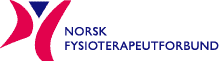 Informasjon til delegater før Landsmøtet 2024Hjertelig velkommen til Landsmøte 2024!Årets Landsmøtet avholdes tirsdag 26. november på Gamle Logen i Oslo. Landsmøtet skal blant annet behandle vedtektsendringer og revidert budsjett for 2025. Nedenfor finner du som er delegat ytterligere informasjon.Om møtetTid: Tirsdag 26. novemberTidspunkt: Møtet starter klokken 10:00 og avsluttes klokken 18:00Sted: Gamle Logen, Grev Wedels Plass 2, Oslo.  DeltakereLandsmøtet i Norsk Fysioterapeutforbund samler delegater fra alle våre fem regioner, ledere av faggruppene, nestleder i Næringspolitisk råd, leder i NUF og representant fra FYSIO.ObservatørerFølgende er observatører: Leder i Lovutvalget, Kontrollutvalget, Rådet for fysioterapietikk, Ankeutvalg for spesialistgodkjenning, Valgkomiteen, styreleder i Fond til etter- og videreutdanning av fysioterapeuter, en fra Seniorforum, tillitsvalgt i NFFs sekretariat, redaktøren av Fysioterapeuten og FYSIOs to observatører i Forbundsstyret. Observatører har tale- og forslagsrett. Forbundsstyret har møteplikt, og har tale og forslagretrett.Sakene
Sakene til Landsmøtet bekjentgjøres for alle medlemmer i Norsk Fysioterapeutforbund 5. november. Bekjentgjørelsen gjøres på fysio.no.Frist for innsendelse av saker er 2. september 2024.Reise	Norsk Fysioterapeutforbund dekker reise tur/retur med billigste offentlige transportmiddel, inklusive utlegg til lokal transport. Ved bruk av egen bil refunderer forbundet et beløp tilsvarende billigste offentlige transportmiddel.Bestilling av flybilletter: Flybilletter bestilles via bookingverktøyet “Neo online booking Tool”. De fleste deltakerne på Landsmøtet har tidligere fått e-post fra HRG Nordic.Neo.Migration Nordic.Neo.Migration@hrgworldwide.com med emne: «Welcome to Neo!» Denne eposten gir tilgang til bookingverktøyet og brukernavn. Dersom du ikke har fått denne eposten eller ikke får logget deg inn, kontakt oss på e-post: landsmote@fysio.no. Lenke til Bookingverktøyet: https://w.mykds.com/MA002/21.2.6555.0/connect/pages/Logon.aspx. Vi ber om at reise bestilles så raskt som mulig.ReiseregningAlle utlegg, reiseregninger og krav om tapt arbeidsfortjeneste eller trekk i lønn skal registrerei Visma.Net Expense. Dekning av trekk i lønn dokumenteres og sendes til lonn@fysio.no. Reiseregninger sendes inn umiddelbart. Utbetaling skjer 15. og 30. i hver måned. Krav som mottas senere enn to måneder etter at kostnaden oppstod, vil normalt ikke bli behandlet. Veiledning finner du her:https://fysio.no/Forbundsforsiden/Organisasjon/Reiseregning-og-maler-for-tillitsvalgte-i-NFF/Reiseregning-for-tillitsvalgte. Oppgi avdeling 210 og prosjektnummer 21000080 Landsmøte ved bestilling av reise og krav om refusjon av utlegg, tapt arbeidsfortjeneste, trekk i lønn.Landsmøtet er åpent for alle medlemmer. Deltakere som ikke er delegat eller observatør må selv dekke utgifter til servering og reise.Hvis du har spørsmål, kontakt oss på følgende e-postadresse: landsmote@fysio.noVelkommen!